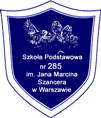 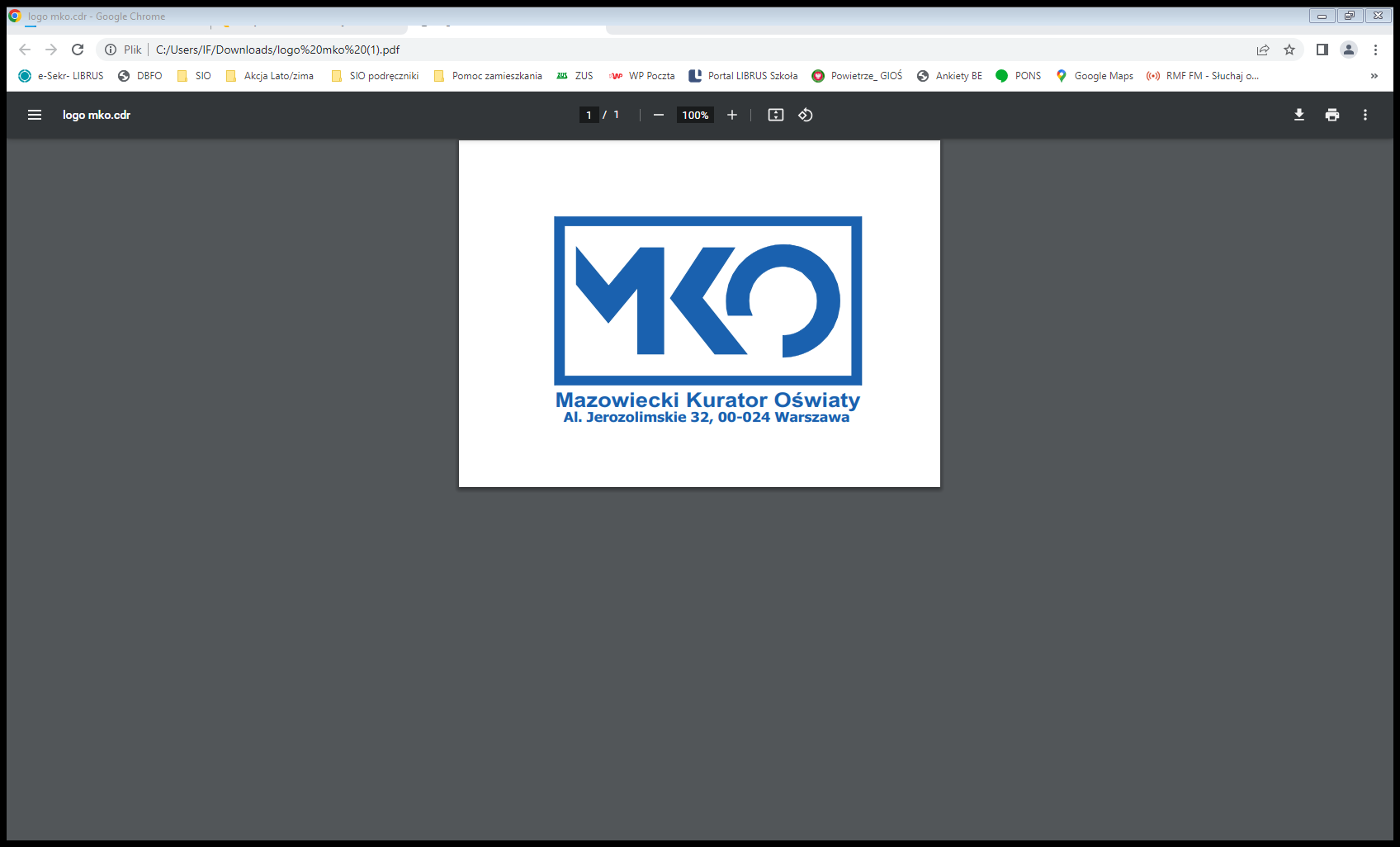 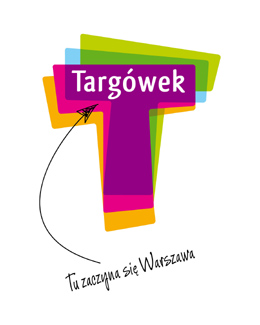 WARSZAWSKI KONKURS                PLASTYCZNY„ZACZAROWANE OGRODYJANA MARCINA SZANCERA”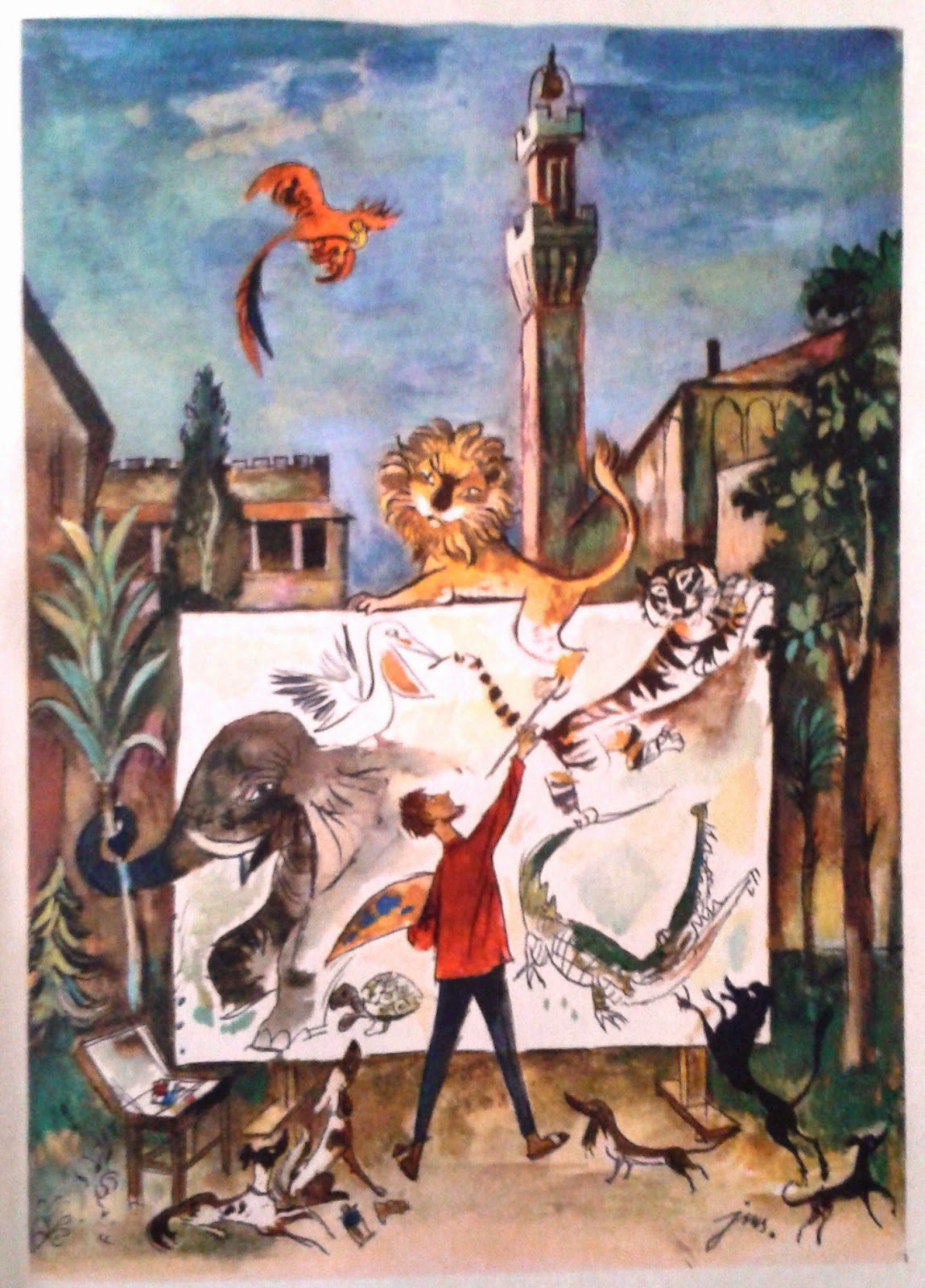 Zapraszamy uczniów klas I – VIII warszawskich szkół podstawowych do wzięcia udziału w szesnastej edycji Warszawskiego Konkursu Plastycznego„Zaczarowane ogrody Jana Marcina Szancera”.Organizator konkursu:Szkoła Podstawowa nr 285 im. Jana Marcina Szancera03-254 Warszawa, ul. Turmoncka 20Tel. /22/ 811 40 55E - mail: sekretariat.sp285@eduwarszawa.plCELE KONKURSU:nawiązanie do bogactwa ilustratorskiego Patrona naszej szkoły Jana Marcina Szancera,rozbudzanie wrażliwości plastycznej,poszerzanie znajomości technik malarskich,promocja ucznia zdolnego – prezentacja poziomu artystycznego prac,konfrontacja pracy i osiągnięć nauczycieli plastyki. WARUNKI KONKURSU:w konkursie mogą brać udział uczniowie klas I – VIII warszawskich szkół podstawowych,praca ma być wykonana samodzielnie i nie może być powtórzeniem istniejących dzieł,każdy uczestnik może wykonać jedną pracę,szkoła może zgłosić 10 prac /po 5 w każdej kategorii wiekowej/,format prac A3 lub A4, oprawione w passe - partout ,technika: - rysunkowa /piórko, tusz lub czarny długopis albo cienkopis/,	                - mieszana /rysunek tuszem + akwarela/,na odwrocie pracy należy umieścić następujące informacje:		      - imię i nazwisko ucznia,		      - wiek i klasę,	                - tytuł utworu,	                - imię i nazwisko opiekuna,	                - adres i telefon szkoły,organizator nie zwraca prac uczestnikom konkursu,prosimy o załączenie do prac listy uczestników (wydruk komputerowy),prace bez kompletnych danych nie wezmą udziału w konkursie.KRYTERIA OCEN PRAC KONKURSOWYCH:interpretacja własna tematu,walory artystyczne i kompozycja,swobodne posługiwanie się wybranymi technikami,estetyka wykonania,prace będą oceniane w kategoriach klas I – III i IV – VIIITERMIN I MIEJSCE SKŁADANIA PRAC: – od 1.02.2024r. do  29.02.2024r.  w sekretariacie szkołyKomisja konkursowa powołana przez organizatora wyłoni spośród przedstawionych prac najlepiej wykonane ilustracje, ich autorzy otrzymają nagrody               i wyróżnienia, a prace zostaną wyeksponowane na terenie szkoły. O wynikach konkursu i terminie wręczenia nagród placówki zostaną powiadomione mailem.Objęcie patronatem niniejszego konkursu  przez Mazowieckiego Kuratora Oświaty nie oznacza wpisania tego przedsięwzięcia na listę tzw. konkursów kuratoryjnych realizowanych w ramach rozporządzenia Ministra Edukacji Narodowej i Sportu z dnia 29 stycznia 2002 r. w sprawie organizacji oraz sposobu przeprowadzania konkursów, turniejów i olimpiad (Dz. U. z 2002 r., Nr 13 poz. 125 ze zm.). OCHRONA DANYCH OSOBOWYCHZgodnie z przepisami rozporządzenia Parlamentu  Europejskiego i Rady (UE) 2016/679 z dnia 27 kwietnia 2016 r. w sprawie ochrony osób fizycznych w związku z przetwarzaniem danych osobowych i w sprawie swobodnego przepływu takich danych oraz uchylenia dyrektywy 95/46/WE (ogólne rozporządzenie o ochronie danych) (Dz. Urz. UE L 119 z 04.05.2016 r. str. 1), dalej jako RODO, Administratorem czyli podmiotem decydującym o celach i sposobach przetwarzania danych osobowych uczestników Warszawskiego Konkursu Plastycznego „Zaczarowane ogrody Jana Marcina Szancera”, dalej jako konkurs, ich rodziców/opiekunów prawnych oraz nauczycieli biorących udział w w/w konkursie, którzy wyrazili zgodę na przetwarzanie danych osobowych, w tym wykorzystanie wizerunku, jest Organizator konkursu, tj. Szkoła Podstawowa nr 285 im. Jana Marcina Szancera w Warszawie przy ul. Turmonckiej 20, dalej jako Organizator.Z Organizatorem można skontaktować się poprzez adres e-mail: sekretariat.sp285@eduwarszawa.pl lub pisemnie na adres korespondencyjny Szkoła Podstawowa nr 285 im. Jana Marcina Szancera w Warszawie, ul. Turmoncka 20, 03-254 Warszawa.Administrator wyznaczył Inspektora Ochrony Danych, z którym można się skontaktować 
w sprawach ochrony i przetwarzania danych osobowych pod adresem e-mail: iod.dbfotargowek@eduwarszawa.pl lub pisemnie na adres siedziby Organizatora, wskazany w pkt 1. Dane osobowe uczestników biorących udział w konkursie w postaci wizerunku przetwarzane będą przez Administratorów na podstawie zgody osoby, której dane dotyczą lub w przypadku osób niepełnoletnich - ich rodziców/opiekunów prawnych. Administrator wykorzystywać będzie wizerunek uczestników w celach promocyjno- informacyjnych oraz dokumentujących jego działalność, wynikających z jego zadań statutowych w ramach świadczonych usług edukacyjnych, opiekuńczo-wychowawczych i ogólnorozwojowych w tym propagowania osiągnięć i talentów dzieci i młodzieży, poprzez publikację na stronach internetowych i portalu Facebook Organizatora oraz placówek biorących udział w konkursie.W celach związanych z udziałem w konkursie, Organizator będzie przetwarzać dane osobowe uczestnika, dane osobowe rodzica/opiekuna prawnego oraz dane osobowe nauczycieli na podstawie wyrażonej przez nauczyciela lub rodzica/opiekuna prawnego zgody na przetwarzanie danych osobowych. Dane osobowe rodzica/opiekuna prawnego uczestnika oraz dane osobowe uczestnika w zakresie imienia i nazwiska podane w treści zgody na wykorzystanie wizerunku będą przetwarzane wyłącznie w celu udokumentowania wyrażenia tej zgody. Uczestnikom konkuru oraz ich rodzicom/opiekunom prawnym przysługuje prawo do wycofania wyrażonej zgody na przetwarzanie danych osobowych, ale cofnięcie zgody nie wpływa na zgodność z prawem przetwarzania, którego dokonano na podstawie zgody przed jej wycofaniem.Dane osobowe rodzica/opiekuna prawnego i dane osobowe uczestnika oraz nauczycieli będą przetwarzane do czasu odwołania zgody na ich przetwarzanie lub przez okresy przewidziane przepisami prawa w tym zakresie, w tym przez okres przechowywania dokumentacji określony w przepisach powszechnych i uregulowaniach wewnętrznych Administratorów w zakresie archiwizacji dokumentów, a także w okresie dochodzenia roszczeń przysługujących Administratorom i w stosunku do nich.Wizerunek uczestników konkursu zostanie rozpowszechniany na podstawie wyrażonej zgody na jego upublicznienie. Dane osobowe uczestników wydarzenia zawarte w treści zgody mogą zostać udostępnione innym odbiorcom, jeżeli będzie wynikać to z przepisów prawa. Dane osobowe uczestników wydarzenia mogą być także udostępniane podmiotom przetwarzającym dane w imieniu Administratorów (podmioty przetwarzające), np. podmioty uczestniczące w organizacji konkursu, podmioty świadczące pomoc prawną, usługi informatyczne, usługi niszczenia dokumentów. Wizerunek uczestników konkursu może zostać rozpowszechniony za pośrednictwem stron internetowych i portalu Facebook Organizatora oraz placówek biorących udział w konkursie.Zgodnie z RODO, osobom, których dane Administrator będzie przetwarzać w ww. celach przysługuje:prawo dostępu do danych osobowych i otrzymania ich kopii;prawo do sprostowania/poprawiania danych osobowych;prawo do usunięcia danych osobowych;ograniczenia przetwarzania danych osobowych w przypadkach określonych w art. 18 RODO,prawo do przenoszenia danych osobowych, na zasadach określonych w art. 20 RODO,prawo do wniesienia skargi do Prezesa Urzędu Ochrony Danych Osobowych na niezgodne z prawem przetwarzanie danych osobowych. Zgodnie z art. 21 RODO osobom, których dane Administrator będzie przetwarzać w ww. celach nie przysługuje prawo sprzeciwu, wobec przetwarzania danych osobowych, gdyż podstawą prawną przetwarzania danych osobowych jest zgoda (art. 6 ust. 1 lit. a RODO).Zgoda na wykorzystanie przez Administratora wizerunku uczestnika wydarzenia jest dobrowolna. Podanie danych osobowych przez uczestnika wydarzenia lub jego rodzica/opiekuna prawnego zawartych w treści zgody na przetwarzanie wizerunku ma charakter dobrowolny ale jest niezbędne do udokumentowania tej zgody.W oparciu o podane dane osobowe Administrator nie będzie podejmował wobec uczestników wydarzenia oraz rodziców/opiekunów prawnych zautomatyzowanych decyzji, w tym decyzji będących wynikiem profilowania.  Z uwagi na możliwość zamieszczenia wizerunku osób biorących udział w konkursie na portalu Facebook, może dojść do przekazywania danych osobowych uczestników do państwa trzeciego (tj. państwa, które nie należy do Europejskiego Obszaru Gospodarczego obejmującego Unię Europejską, Norwegię, Liechtenstein i Islandię).Przeczytajcie proponowane teksty, wybierzcie jeden z nich i zilustrujcie go przy użyciu środków plastycznych stosowanych przez patrona naszej szkoły             Jana Marcina Szancera.Tekst 1.Agnieszka Frączek„Słonie na spadochronie”Leci z nieba deszcz ze śniegiem.A za śniegiem lecą biegiem,pędzą w dół na spadochronietrzy kraciaste, mokre słonie.Lecą, kręcąc ogonkami,pędząc, kłócąc się czasami,jeden trąbi (dość okropnie),drugi wciąż chichocze psotnie,trzeci kozły ciągle fikaniczym jakaś małpka dzikaalbo pchełka-okruszyna.…czy spadochron to wytrzyma?!Już zaczyna trzeszczeć w szwach!Wreszcie… trach! Słonie… bach!Wpadły do ogródka cioci,a konkretnie to… w kompocik,w pyzy z mięsem i w sałatkę.Ciocia, widząc słonie w kratkę,zamiast podnieść dziki wrzask,nałożyła tylko kaski mrugnęła ze spokojem:-Wkrótce będą ich tu roje.Rzecz normalna wczesną wiosną!Już żyrafy w trawie rosną,na jabłonkach hipcie kwitną,wkrótce kwiatki też się sypną…A na razie mokre słonie pędzą w dół na spadochronie.Tekst 2Robert Sabatier „Dzieci Lata” (fragment książki),,… Oczom dzieci ukazały się zamki z niebieskiego szkła i czarnego kryształu, złocone minarety i migocące zielone wieże, katedry o srebrnych i złotych iglicach, błyszczących kruchtach, portalach z kości słoniowej i oknach otoczonych wielobarwnymi kwiatami. Złotawe światło sączyło się jak woda, a unosiła się nad nim jakby para, która tworzyła na niebie nimb…  Wokół rosły drzewa o różnych kolorach, każdy z nich miało liście o nieskończenie odmiennych kształtach i owoce tak piękne, że aż wydawały się nierealne. Fruwały tu ptaszki podobne do zabawek. Trawnik zaś falował w podmuchach ciepłego i pachnącego wiatru niczym żywe futro i zmienia wciąż odcień przechodząc cała gamę zieleni od najdelikatniejszej po ostrą gryzącą...”Załącznik nr 1KARTĘ ZGŁOSZENIOWĄ PROSZĘ WYPEŁNIĆ DRUKOWANYMI LITERAMI!KARTA ZGŁOSZENIOWA …………………….………………(pieczątka szkoły)Kartę zgłoszenia należy przesłać do organizatorów pocztą elektroniczną sekretariat.sp285@eduwarszawa.pl do 29 lutego 2024r.Załącznik nr 2OŚWIADCZENIE NAUCZYCIELA(OPIEKUNA UCZESTNIKA KONKURSU)Świadomie i dobrowolnie wyrażam zgodę na przetwarzanie przez organizatora - Szkołę Podstawową nr 285 im. Jana Marcina Szancera, dalej jako Organizator, moich danych osobowych w zakresie imienia i nazwiska oraz placówki w której jestem zatrudniona/ny w związku z organizowanym przez w/w placówkę Warszawskim Konkursem Plastycznym „Zaczarowane ogrody Jana Marcina Szancera” zgodnie z przepisami rozporządzenia Parlamentu Europejskiego i Rady (UE) 2016/679 z dnia 27 kwietnia 2016 r. w sprawie ochrony osób fizycznych w związku z przetwarzaniem danych osobowych i w  sprawie swobodnego przepływu takich danych oraz uchylenia dyrektywy 95/46/WE (ogólne rozporządzenie o ochronie danych) (Dz. Urz. UE L 119 z 04.05.2016 z późn. zm.) w celach związanych z przeprowadzeniem konkursu zgodnie z jego Regulaminem. …………………………………………………………….            data i czytelny podpis nauczycielaZałącznik nr 3OŚWIADCZENIERODZICA LUB OPIEKUNA PRAWNEGO UCZESTNIKAWARSZAWSKIEGO KONKURSU PLASTYCZNEGO „ZACZAROWANE OGRODY JANA MARCINA SZANCERA”Jako przedstawiciel ustawowy/inna osoba uprawniona do reprezentowania uczestnika...............................................................................................................................................................                                                              (imię i nazwisko dziecka)udzielam niniejszym zgody na udział dziecka w Warszawskim Konkursie Plastycznym „Zaczarowane ogrody Jana Marcina Szancera”, organizowanym przez Szkołę Podstawową nr 285 im. Jana Marcina Szancera z siedzibą w Warszawie przy ul. Turmonckiej 20,  zwaną dalej Organizatorem.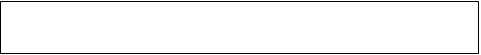 miejscowość i data      	             Czytelny podpis rodzica/opiekuna prawnegoŚwiadomie i dobrowolnie wyrażam zgodę na przetwarzanie moich danych osobowych (w zakresie imienia i nazwiska) oraz danych osobowych dziecka (w zakresie imienia, nazwiska, wieku, numeru i nazwy placówki oraz klasy do której uczęszcza dziecko) zgodnie z przepisami rozporządzenia Parlamentu  Europejskiego i Rady (UE) 2016/679 z dnia 27 kwietnia 2016 r. w sprawie ochrony osób fizycznych w związku z przetwarzaniem danych osobowych i w sprawie swobodnego przepływu takich danych oraz uchylenia dyrektywy 95/46/WE (ogólne rozporządzenie o ochronie danych) (Dz. Urz. UE L 119 z 04.05.2016 r. str. 1), dalej jako RODO, w celach związanych z przeprowadzeniem i wzięciem udziału ww. dziecka w Warszawskim Konkursie Plastycznym „Zaczarowane ogrody Jana Marcina Szancera”, dalej jako konkurs, zgodnie z jego regulaminem.Wyrażam zgodę / Nie wyrażam zgody* na nieodpłatne, nieograniczone czasowo utrwalenie, wykorzystywanie, rozpowszechnienie, zwielokrotnianie i upublicznienie przez Organizatora wizerunku w/w dziecka na stronach internetowych i portalu Facebook Organizatora oraz placówek biorących udział w konkursie zgodnie z art. 81 ust. 1 z dnia 4 lutego 1994 r. o prawie autorskim i prawach pokrewnych (Dz.U.2018.1191) oraz w art. 6 ust. 1 lit. a RODO, utrwalonego w trakcie przeprowadzenia konkursu organizowanego w ramach prowadzonej przez Organizatora działalności określonej Statutem placówki i ustawą z dnia 14 grudnia 2016 r. Prawo oświatowe w zakresie świadczonych usług edukacyjnych, opiekuńczo-wychowawczych i ogólnorozwojowych.Oświadczam, że:a)  zapoznałam/zapoznałem się z treścią Regulaminu Konkursu oraz klauzulą informacyjną dotyczącą przetwarzania moich danych osobowych i danych osobowych dzieckab)  została/em poinformowana/y o prawie cofnięcia wyżej wyrażonej zgody oraz że cofnięcie przeze mnie wyżej wyrażonej zgody nie wpływa na zgodność z prawem przetwarzania, którego dokonano na podstawie zgody przed jej wycofaniem.miejscowość i data      			Czytelny podpis rodzica/opiekuna prawnego  * Niewłaściwe skreślićSZKOŁA PODSTAWOWA NR ……….Adres……………………………………………………………………………………………….E-mail:……………………………………………………..Tel. kontaktowy …………………………………………SZKOŁA PODSTAWOWA NR ……….Adres……………………………………………………………………………………………….E-mail:……………………………………………………..Tel. kontaktowy …………………………………………SZKOŁA PODSTAWOWA NR ……….Adres……………………………………………………………………………………………….E-mail:……………………………………………………..Tel. kontaktowy …………………………………………SZKOŁA PODSTAWOWA NR ……….Adres……………………………………………………………………………………………….E-mail:……………………………………………………..Tel. kontaktowy …………………………………………SZKOŁA PODSTAWOWA NR ……….Adres……………………………………………………………………………………………….E-mail:……………………………………………………..Tel. kontaktowy ………………………………………… L.p.Imię i nazwisko autora pracyWiek           i klasaTytuł utworu, do którego została wykonana pracaImię i nazwisko opiekuna1.2.3.4.5.6.7.8.9.10.